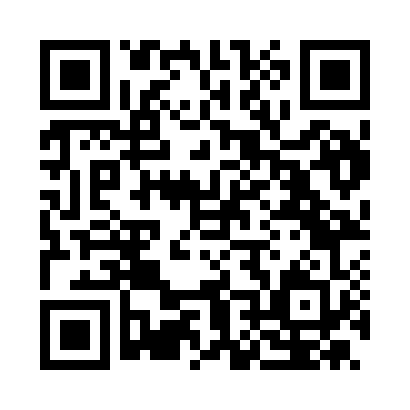 Prayer times for Atina, ItalyWed 1 May 2024 - Fri 31 May 2024High Latitude Method: Angle Based RulePrayer Calculation Method: Muslim World LeagueAsar Calculation Method: HanafiPrayer times provided by https://www.salahtimes.comDateDayFajrSunriseDhuhrAsrMaghribIsha1Wed4:146:011:025:598:039:442Thu4:126:001:025:598:049:463Fri4:105:591:026:008:059:474Sat4:085:571:026:008:069:495Sun4:065:561:016:018:079:506Mon4:055:551:016:028:099:527Tue4:035:541:016:028:109:538Wed4:015:521:016:038:119:559Thu3:595:511:016:038:129:5710Fri3:585:501:016:048:139:5811Sat3:565:491:016:058:1410:0012Sun3:545:481:016:058:1510:0113Mon3:535:471:016:068:1610:0314Tue3:515:461:016:068:1710:0415Wed3:495:451:016:078:1810:0616Thu3:485:441:016:088:1910:0717Fri3:465:431:016:088:2010:0918Sat3:455:421:016:098:2110:1019Sun3:435:411:016:098:2210:1220Mon3:425:411:016:108:2310:1321Tue3:405:401:016:108:2410:1522Wed3:395:391:026:118:2510:1623Thu3:385:381:026:118:2510:1824Fri3:365:371:026:128:2610:1925Sat3:355:371:026:128:2710:2126Sun3:345:361:026:138:2810:2227Mon3:335:351:026:138:2910:2328Tue3:325:351:026:148:3010:2529Wed3:305:341:026:148:3110:2630Thu3:295:341:026:158:3110:2731Fri3:285:331:036:158:3210:28